Reedley College, MUS 20 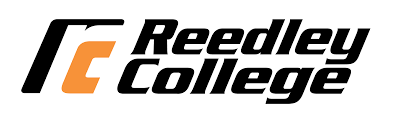 PianoSyllabus, Spring 2020Humanities DivisionInstructor Prof. Matthew David Wheeler				               matthewwheelermusic.com matthew.wheeler@reedleycollege.edu 		                 https://www.imdb.com/name/nm9569491/(559) 638-0300 X3437 Office hours Music Building Office Check Office Door or by appt. Course Schedule TTH – 10:00AM-10:50AM – HUM 62
Final Exams – May 18th – 22nd Time-TBAOther ScheduleCLASS WILL NOT MEET: Monday, January 20th (Martin Luther King Jr. Day); Friday, February 14th (Lincoln’s Day); Monday, February 17th (Washington Day); April 6th -10th (Spring Break) 
Full Refund Drop/Add Deadline: Friday, January 24th 
No “W” Drop Deadline: Friday, January 31st Final Drop Deadline: Friday, March 13th
If a class is canceled other than these stated dates, there will either be advance notice given by the instructor or an official announcement placed on the classroom door. Students with Disabilities If you have a verified need for an academic accommodation or materials in alternate media (i.e., Braille, large print, electronic text, etc.) per the Americans with Disabilities Act (ADA) or Section 504 of the Rehabilitation Act, please contact the instructor as soon as possible. Academic Honesty and Disruption For detailed information regarding Academic Dishonesty, Plagiarism, and Disruption, please see pages 46-47 of the Reedley College Catalogue. From the catalogue: Because cheating, plagiarism, and collusion in dishonest activities erode the integrity of the college, each student is expected to exert and entirely honest effort in all academic endeavors. Academic dishonesty in any form is a very serious offense and will incur serious consequences. Please turn off and stow all cell phones and other electronic devices during class. Students may be dismissed from class and counted as absent for creating excessive disruptions. Course Description This course is the practical application of material learned in MUS 1A. It included sight singing, rhythmic drills, score reading, and melodic, harmonic, and rhythmic dictation. Required for all music majors and minors. Advisories Eligibility for Mathematics 201.Required Materials Alfred's Basic ALL in One Adult Piano Course - Vol. Iplus accompaniment computer discAlfred's Basic Adult Theory Piano Book - Vol. IFundamentals of Piano Theory – Prep. Level - Snell.  Manuscript paper for dictation and homework. TOPICS:Keyboard awareness, basic musical notation, note names, time signatures, basic 5-finger position, 12 diatonic 5-note scales, beginning sight-reading.Classroom work will involve lecture/demonstrating, peer instruction and group drill at the keyboard.  Students can expect weekly written assignments that focus on the development of correct musical notation.Theory assignments will be given approximately every 3-4 weeks.  One written mid-term exam will be given.Course Expectations, Late Work, Visitors, and Extra Credit It is expected that students will attend all class sessions and participate fully. While this course is not evaluating singing skill level, it is evaluating pitch accuracy, which comes from muscle memory developed over time. Everyone will be singing in class regularly as well as in individual evaluations  Late work and missed quizzes or exams will not be accepted without prior written consent of the instructor.  Per the SCCCD policy, visitors (including children) are not allowed in classes without prior written consent of the instructor.  Extra credit, while unusual, will be offered to every student in the class equally. Course Grading and Evaluation              Weekly Test/Presentation – 20% –  Test will be held after each chapter unless there is a 	Midterm or Final Exam; and will address topics discussed during the chapter. No make-ups will 	be allowed without advance notice regarding an absence. 
	 Homework/Performances – 40% – Students will submit homework at the start of class on the day assigned. Scores will be based largely on completion.Midterm Exam – 20% – There will be one midterm exam covering topics addressed to the midterm. Final Exam – 20% – The final for this course will be TBA. Lab Hours – Pass/Fail – You are required to have a minimum of 26 lab hours for the semester. The lab hour sheet is due the day of the final. Failure to meet all 26 lab hours or failure to be present at final will result in an automatic F. To stay on pace, it is recommended to complete two hours per week. Note:  The only way I will correspond with you all is through email ONLY!!! I am very quick as responding to my emails. I will be taking Sunday off from all correspondence, so all questions must be asked prior to Sunday. Please be aware of the hour if you email me late at night. Thanks.  Attendance - Attendance to all class sessions is required. This is a skill-based course that develops and builds on itself over time. One cannot acquire classroom information and experience if he/she is not in attendance. Absences will be reflected in your final grade. You will be allowed 2 absences with no additional penalty than any zeros received on quizzes or exams. After 2 absences, you will lose ONE LETTER GRADE for every unexcused absence. In serious, documented cases, a quiz may be made up in advance of an absence. A doctor’s note is required for absences past 2.  Assignments provide a means for you to practice the material covered in class and a means for your instructor to evaluate your proficiency with the material. Assignments are due at the beginning of class on the date indicated. Late assignments will not be accepted. You are responsible for the work assigned in class even if you are absent. Test provide a means for your instructor to test your comprehension of material covered in class. Grading Scale: A: 92.5-100 A-: 90.0-92.4B+: 87.5-89.9B: 82.5-87.4 B-: 80.0-82.4C+: 77.5-79.9C: 72.5-77.4 C-: 70.0-72.4D+: 67.5-69.5D: 62.5-67.4 D-: 60-62.4 F: below 60.0